KravspecifikationHonnørkajenHonnørkajen bliver stedet, hvor den officielle åbning af landsstævnet og de store koncerter afvikles. Om dagen vil der være gymnastikopvisninger.Lyden på kajen indebærer to forskellige opgaver: Åbning/opvisninger og Koncerter.Derfor kræves der to forskellige højtaleropsætninger.Foreløbig tidsplan:Mandag d. 26 juni: Opstilling af lyd til tribunen og opvisningsgulvet + etablering af Foh.Tirsdag d. 27 juni: Prøver på åbningen + Load in på Scenen.Onsdag d. 28 juni: Prøver og generalprøve på åbning.Torsdag d. 29 juni: Åbning + Koncert.Fredag d. 30. Juni: Opvisninger + Koncerter.Lørdag d. 1. Juli: Opvisninger + Koncerter + Load-out.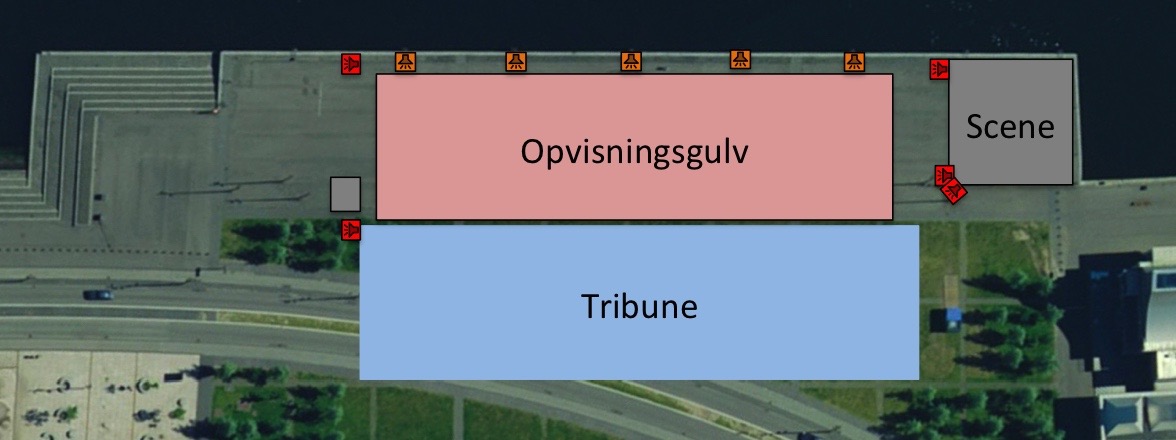 Denne tegning er blot en illustration og ikke målfastBeskrivelse af det fysiske setup på kajen:Tribune:Den store tribune måler ca. 100 x 23m og kan rumme 4000 tilskuere.Siddehøjden på bagerste række anslås til ca. 7,5 m.Opvisningsgulv:Foran tribunen etableres et opvisningsgulv, som bliver ca. 50-60m x 20mScene:For enden af tribunen bygges en scene med en gulvhøjde på ca. 2m og en frihøjde på 9,5mSceneåbningen bliver ca. 13-15m plus 2 ishuse på 3mMax flyvehøjden af PA bliver ca.11m Foh:Da der i forvejen ikke er meget plads på kajen, og tribunen er meget lang, skal der etableres et  mobilt Foh telt. Tanken er på nuværende tidspunkt at bygge teltet på et rullepodie. FOH podiet kan under åbningen og opvisningerne stå for enden af tribunen.Inden koncerterne, rulles Foh podiet ind på opvisningsgulvet ca. 35m fra forkant scene.Det må forventes, at kabellængden mellem Foh og scenen bliver ca. 130-140m under åbning og opvisninger.Podie og telt leveres af sceneleverandøren.Lederpodie:Der vil under prøverne blive etableret et lederpodie lidt oppe på midten af tribunen.Der vil under shows blive etableret et lederpodie, hvorfra showet styres. Hvor denne placering bliver, ved vi ikke endnu.Kravspecifikation til Lyd: 1. Højtalerplacering og lydbillede åbning/opvisninger:Det skal etableres et lydsystem til Åbning og de daglige opvisninger.Det er optimalt, at højtalere placeres ved kajkanten og dækker både gulvet og tribunen, så man derved undgå, at højtalere tager indkig for publikum. Se de orange markerede højtalere på tegningen.Det er vigtigt, at lydstyrken på gulvet og tribunen er ens, og at lyden på gulvet kan reguleres hvis nødvendigt.Højttalerne skal ”flyves”, således at det opnås en jævn dækning over hele gulvet samt tribune.Højtalerne + stativer skal fylde så lidt i dybden som muligt, max 5m og placeres helt ud til kaj kanten.Anlægget skal kunne levere et lydtryk på min. 100 dB(A) klart og u-forvrænget ved bageste tilskuerrække.Under åbningen vil selve det store show foregå på gulvet evt. med bandafvikling fra scenen.Dette betyder også, at det evt. bliver afholdt taler, synges og spilles musik på gulvet – foran PA.Leverandøren sørger selv for nødvendig afdækning af højttalere i forbindelse med regn. Vi forventer, at der tages hensyn til helhedsindtrykket ved valg af afdækningsmateriale og farver evt. farver i landsstævnets logo.Teknik på lederpodie under prøver:Fra lederpodiet skal man kunne afvikle evt. medbragt musik fra Q-lab.Der etableres kommunikation mellem lederpodiet, kapelmester, scenen og Foh.Der skal være et antal trådløse mikrofoner til brug for instruktører under træning.Leverandøren stiller en tekniker ved lederpodiet, som er ansvarlig for at afviklingen af prøverne foregår tilfredsstillende i samarbejde med instruktører.Teknik på lederpodie under shows:Her skal man kunne afvikle evt. medbragt musik fra Q-lab.Der etableres kommunikation mellem lederpodiet, kapelmester på scenen og Foh.Leverandøren stiller en tekniker ved lederpodiet, som er ansvarlig for at afviklingen af shows foregår tilfredsstillende i samarbejde med instruktører.Lyddækning ved ind og udgange under åbningen:De mange deltagere i åbningen entrerer opvisningsgulvet i begge ender. Mellem scenen og tribunen samt i modsatte ende af scenen. Der skal derfor etableres højttalere på ydersiden tribunen, for at de optrædende kan høre, hvad der foregår på gulvet og orientere sig i showet. Desuden skal der være en mikrofon med afbryder ved hver indgang, således at man kan guide deltagerne ind og ud af opvisningsgulvet. Dette er en vigtig del af sikkerheden.Leverandøren sørger selv for nødvendig afdækning af højttalere i forbindelse med regn. Vi forventer, at der tages hensyn til helhedsindtrykket ved valg af afdækningsmateriale og farver evt. farver i landsstævnets logo.2. Højtalerplacering og lydbillede ved koncerter:Scenen udstyres med komplet PA, som spiller langs med kajen.Der skal etableres et delay, som ikke er til visuel gene for publikum under åbningen og opvisninger.Evt. opstilles delay lige efter tribunen eller etableres hurtigt inden koncerterne evt. med mobile Ginie Towers. Se de røde markerede højtalere på tegningen.Der skal etableres er outer-fill så det øverste hjørne at tribunen tættest på scenen også lyddækkes.Højttalersystemet i skal kunne dække hele publikumsarealet uden ”huller”. Højttalerne skal ”flyves”.Anlægget skal kunne levere et lydtryk på min. 106 dB(A) klart og uforvrænget ved Foh. Samtidig må lydtrykket på de forreste rækker ikke være ubehageligt højt.Der forventes, at der kommer rigtig mange mennesker til koncerterne. Derfor er der brug for et system, som kaster lyden langt.Leverandøren sørger selv for nødvendig afdækning af højttalere i forbindelse med regn. Vi forventer, at der tages hensyn til helhedsindtrykket ved valg af afdækningsmateriale og farver evt. farver i landsstævnets logo.Foh setup:Digital pult, og tårnlyt.Monitor setup:12 monitors på min.10 sends, Side Fill, Drum Sub, Digital Monitorpult.Leverandøren skal levere det krævende antal in-ear kanaler og propper, der er nødvendigt til afvikling af åbningen og opvisninger, eller hvis et af de optrædende orkestre specificerer det i deres rider.Mikrofoner mv:Leverandøren skal levere det krævende antal trådløse mikrofoner og headsets, wl beltpacks, der er nødvendigt til afvikling af åbningen og opvisninger eller hvis et af de optrædende orkestre specificerer det i deres rider.Leverandøren sikrer tilstrækkelig med mikrofoner/DI – kabler m.m. til at kunne opstille 2 orkester a 5-7 mand, samt DJ pult (Pioneer 2xCDJ? og 1xDJM?).Kommunikation:Leverandøren etablerer intercom og shout-box og radio kommunikation mellem Foh og Mon samt lederpodie. Leverandøren skal levere et 10eazy system til Foh – Log filer sendes dagligt til DGI landsstævne 2017 Aalborgs lydkonsulent.Kravspecifikation til Lys: Landsstævnet ønsker, at leverandøren laver et flot lysdesign og har derfor kun valgt at definere minimums kravene:Der skal som minimum være 16 spot og 16 wash movingheads fordelt på to minimum bagbroer.Et alternativ til lige bagbroer ville være at foretrække.Der skal være frontlys til at dække hele scenen.Der skal som minimum være 8 publikumsblindere.Der skal være 2 DMX styrede røgmaskiner med blæsere eller 2 Hazere.Der skal etableres det antal DMX og Cat linjer til FOH, som kunsterne foreskriver i deres rider.Der skal være bagtæppe samt sidetæpper. Bagtæppet skal hænge på egen bro og fæstnes til et stykke bro nederst, så det ikke blæser op. Den nederste bro skal også kunne køre op under skift.Leverandøren skal sørge for at få lyset på bagbroen så højt op som muligt.DEKO Lys på Opvisningsgulvet:L2017 har et ønske, om at der i hver af høltalertårnene langs kajen etableres baglyslys som effekt under åbningen og koncerter. Det kunne være 6-8 OW 1000w parlamper og 2-4 movingheads på tårn.Mandskab:Leverandøren stiller med mandskab til afvikling af Foh, monitor, scene og lys.Foh tekniker skal godkendes af landsstævnet.Det er leverandørens ansvar at afvikle lyd og lys til de orkester, som ikke medbringer egne teknikere.Det er leverandørens ansvar, at de orkestre, der medbringer egne produktioner, får god service og hjælp for tilslutningen til leverandørens anlæg.Det forventes, at leverandørens teknikere er tilstede på deres positioner under hele afviklingen. Det forventes, at leverandørens crew tager ansvar for at tidsplanen overholdes.Leverandøren stiller med en projekt manager, som er gennemgående i alt kommunikation mellem landsstævnet og leverandøren. Det er vigtigt, at denne er tilstede under hele perioden. Etablering af teknik på scenen:Da der kan komme gæsteproduktioner, er det nødvendigt, at så meget teknik gemmes under scenen som muligt. Dvs. Amps, Dæmpere, PDU´s mv. Scenen skal fremstå opryddet og præsentabel under hele L2017.Kravspecifikation Åbning :Komplet og meget kvalitetsbetonet lyddækning af tilskuer- og opvisningsareal.FOH Mix til aktører, tilskuer, samt TV.Monitormix til orkester der evt. placeres på opvisningsgulvet eller på scenen.Lederpodier med tilslutning til Q-lab samt trådløse mikrofoner til instruktører.Trådløse mikrofoner til talere/optrædende.Intercom mellem lederpodie og FohVi forventer, at DR transmitterer direkte fra åbningen, derfor skal der leveres et L-R lyd-feed til dem på scenen.Forventet teknik - Åbningen: 1-2 Live bands,1-2 Taler + 1 Konferencier WL, DJ eller Qlab, samt efterfølgende koncertafvikling.Forventet teknik - daglige opvisninger: 1-2 trådløse mikrofoner + headset samt cd afspiller og tilslutning via mini jackstik. Der kan komme mindre spillemandsorkestre – i dette tilfælde placeres de på scenen.Forventet teknik – Koncerter / Scenen:Det er endnu ikke besluttet, hvilke kunstnere der kommer til at spille koncerter på scenen.Navnene bliver af mellemstørrelse og som udgangspunkt originalt musik.Der skal afvikles 2-3 bands pr. aften. Det forventes, at leverandøren udruster scenen med komplet festival setup.Opsummering:Leverandøren har det overordnede ansvar, for at lyden og lyset til Åbningen, opvisninger og koncerter og at hele anlægget fungerer optimalt.Det er leverandørens ansvar at afvikle lyden og lyset.Leverandøren etablerer intercom/kommunikation mellem lederpodie, musikscene og FOHLeverandøren sørger selv for nødvendig afdækning af højttalere og forstærkere i forbindelse med regn. Vi forventer, at der tages hensyn til helhedsindtrykket ved valg af afdækningsmateriale og farver evt. farver i landsstævnets logo.Det er leverandørens ansvar at etablere et samarbejde med TV producenten omkring tekniske krav til levering af lydsignal, lydkvalitet mm. Eventuelle tvivlsspørgsmål afgøres i samarbejde med DGI landsstævne 2017 Aalborgs lydkonsulent. Leverandøren skal anskueliggøre og præcisere, hvorledes ”ekko” kan undgås i hele lydopstillingen.Leverandøren etablerer udstyr ifølge beskrivelse på lederpodiet og bemander denne med kvalificeret tekniker.Leverandøren skal levere en kompetent lydmand, som har erfaring i at mikse live og til tv. Denne skal godkendes af L2017.Leverandøren etablerer komplet monitorlyd inkl. tekniker, samt tilstrækkeligt med mikrofoner – kabler m.m. til musikscenen.Leverandøren skal også levere tilstrækkelige trådløse mikrofoner og headsets, monitor-beltpacks og in-ear propper.Lydprøverne vil primært ligge i de tidlige formiddagstimer, eller når det er praktisk muligt.  Leverandøren leverer stagemanager.SAMLET BEHOV:Komplet lyddækning af Honørkajen, opvisningsareal, tilskuertribuner og indgang og udgangs områder.Komplet set-up med lys, monitormix, foh mix, afviklingsmikser samt opkobling til TV.I tilbuddet skal behovet for strøm defineres. Tilbuddet gives ud fra den foreløbige tidsplan. Tidsplanen forhandles endeligt primo Maj 2017 i samarbejde med leverandøren.